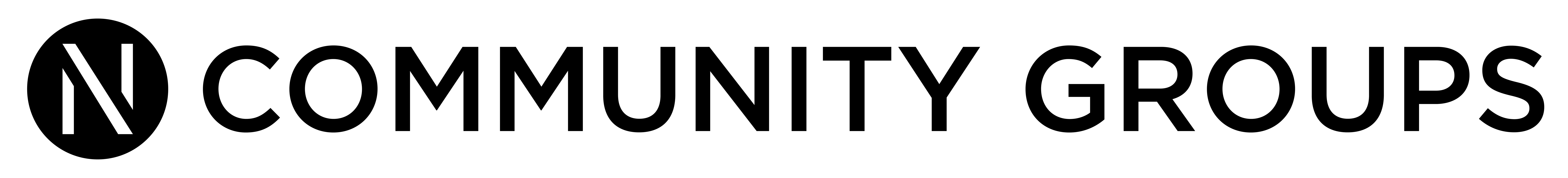 Praying Scripture	March 10, 2024Dear God, Luke 11:1-4, Psalm 19:14, Psalm 23	Community Group Discussion QuestionsICEBREAKER (10 Minutes)Share your name and answer the following question:What were you like as a middle schooler?OPENING THE DISCUSSION (10-15 Minutes) – Have someone recap the message in about a minute or two and then ask the following questions:Looking at your notes, what ideas challenged or changed your perspective on prayer? What ideas from Sunday’s message resonated with your experience with prayer? What verses from the Bible do you find helpful to reflect on when you pray?Have you ever used written prayers to guide your prayers? (From the Bible, a book, a website or app?) What have you used? How has that helped you?Has there ever been a time where you felt you couldn’t pray or didn’t know what or how to pray? What helped you through that season? DIGGING DEEPER (5-10 Minutes) – ask everyone to follow along in their Bible or Bible app. You might consider looking up these passages online and sharing your screen to review them together. Read Psalm 19:14.How might this passage shape our prayers?APPLYING IT (10-20 Minutes) – What is your biggest takeaway from this message?PRAYER TIME (30-40 Minutes) – Select some Psalms below to pray through with your group:have messed up: Psalm 32are in trouble: Psalm 27are broken: Psalm 42are oppressed and need justice: Psalm 9are in the middle of a trial: Psalm 28Are experiencing relational conflict: Psalm 133want God’s blessing: Psalm 1want to praise God: Psalm 145don’t want to praise God: Psalm 104want to live for God: Psalm 15need comfort: Psalm 23need to be reminded of what Jesus did for us: Psalm 22need forgiveness: Psalm 51need to cry out in desperation: Psalm 88need to refocus: Psalm 37need God’s help: Psalm 57feel God is distant or indifferent: Psalm 139feel God has forgotten us: Psalm 13doubt our worth: Psalm 8doubt God’s goodness: Psalm 19doubt God’s love: Psalm 103doubt God’s forgiveness: Psalm 130doubt God’s ability to help: Psalm 146doubt God’s faithfulness: Psalm 13